מכינה קדם צבאית "נחשון" - המדרשה הישראלית למנהיגות חברתית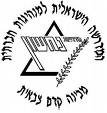 מחזור כ"ב הראשון , שדרות, 2019 , תשע"ט , שבוע חוץ 20 – טוב ומיטיב"האיכר האמיתי מרגיש בנפשו, שאם יפרוש מן האדמה, הרי הוא פרש מן החיים" – אחד העם.יום א' 13.1.19 ז' שבטיום ב'14.1.19 ח' שבטיום ג'15.1.19 ט' שבטיום ד'16.1.19 י' שבטיום ה'17.1.19 יא' שבטיום ו'18.1.19 יב' שבטיום ו'18.1.19 יב' שבטמנחה תורןעמיתתמרגיא עמית תמר תמר מובילי יוםסתיו ועידןאיתי ו גיליאופיר ואורןעמית ב ורוןיעל ונועהיעל ונועהתורניםניקול  חן אלרואי עדי ב עדי ת גל נתומר נ זיו טל ואלה טל ואלה גיוסים4:00 השכמה וסגירת מכינה
4:45 ארוחת בוקר ופריסה5:30 יציאה מהמכינה6:30 הגעה לקיבוץ שילר והתמקמות7:00 תחילת עבודה13:00 סיום עבודה13:30 הגעה למקום לינה
14:00 ארוחת צהריים13:45 – זמן מובילי יום – זרמים במזון16:00 מד"ס – נמרוד ויין17:30 הפסקה18:00 סדנת טבעונות - אורי קציר20:00 ארוחת ערב+ מקלחות
21:30 עיבוד יום
לילה טוב4:30 השכמה והתארגנות5:00 ארוחת בוקר ונקיונות6:30 יציאה לעבודה6:45 תחילת יום עבודה13:00 סיום עבודה13:30 הגעה למקום לינה
14:00 ארוחת צהריים15:45 זמן מובילי יום – מצב החקלאים בישראל16:00 פעילות חברתית – מונופול17:15 מקלחות והפסקה19:00 חקלאות – איתמר הופמן20:15 הפסקה20:25 עיבוד יוםלילה טוב4:30 השכמה והתארגנות5:00 ארוחת בוקר ונקיונות6:30 יציאה לעבודה6:45 תחילת יום עבודה13:00 סיום עבודה13:30 הגעה למקום לינה
14:00 ארוחת צהריים16:15 זמן מובילי יום – שייטת 1317:00 רוני פולת – אסון השייטת18:15 הפסקה18:30 מד"ס בקבוצותקרבי מועצם – ברקןקרבי – שחר אגופני – גלי19:30 מקלחות וארוחת ערב21:15 עיבוד יוםלילה טוב4:30 השכמה והתארגנות5:00 ארוחת בוקר ונקיונות6:30 יציאה לעבודה6:45 תחילת יום עבודה13:00 סיום עבודה13:30 הגעה למקום לינה
14:00 ארוחת צהריים15:45 זמן מובילי יום – בטחון עצמי16:00 פעילות חברתית – חוליית קבוצה17:15 הפסקה18:00 סדנת שפת גוף וזיהוי שקרים – לירון רמינגר19:30 מקלחות וארוחת ערב21:15 עיבוד יוםלילה טוב4:30 השכמה והתארגנות5:00 ארוחת בוקר ונקיונות6:30 יציאה לעבודה6:45 תחילת יום עבודה13:00 סיום עבודה13:45 ארוחת צהריים14:45 משבצת סיכום טוב ומיטיב16:00 התפזרות מתחנת רכבת רחובות כניסת שבת 16:25יציאת שבת 17:40שבת פרשת בשלחשבת שלום!כניסת שבת 16:25יציאת שבת 17:40שבת פרשת בשלחשבת שלום!לינהקיבוץ שילרקיבוץ שילרקיבוץ שילרקיבוץ שילרבביתבביתבבית